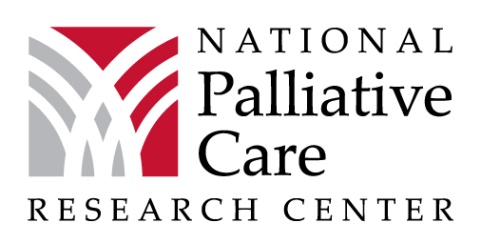 National Palliative Care Research CenterRequest for Grant ReviewPlease provide the following information so that we can best assign your grant to a reviewer:Name:Institution:Academic Title:Email:Phone:Type of Grant:Potential Source of Funding:Please provide an abstract for your proposed project including a clear statement of the specific aims. 